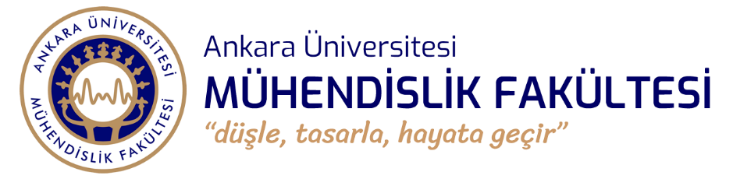 ANKARA ÜNİVERSİTESİ MÜHENDİSLİK FAKÜLTESİ 2020 – 2021 Uyum Programı EtkinlikleriANKARA ÜNİVERSİTESİ MÜHENDİSLİK FAKÜLTESİ 2020 – 2021 Uyum Programı EtkinlikleriANKARA ÜNİVERSİTESİ MÜHENDİSLİK FAKÜLTESİ 2020 – 2021 Uyum Programı EtkinlikleriANKARA ÜNİVERSİTESİ MÜHENDİSLİK FAKÜLTESİ 2020 – 2021 Uyum Programı EtkinlikleriANKARA ÜNİVERSİTESİ MÜHENDİSLİK FAKÜLTESİ 2020 – 2021 Uyum Programı EtkinlikleriTARİHSAATSANAL SINIFETKİNLİKAÇIKLAMA30 Eylül 2020,Çarşamba10.00 – 10.40ecampus.ankara.edu.tr- Saygı Duruşu ve İstiklâl Marşı- Açış Konuşması- Tanıtım Filmi GösterimiProf. Dr. Mehmet Emin CANDANSAYAR (Dekan) “Çınarların Ruhu Ölümsüzdür”30 Eylül 2020,Çarşamba10.50 – 11.20ecampus.ankara.edu.trÖğrenci Hak ve YükümlülükleriÖğrenci İşleri Daire Başkanlığı Sunumu 30 Eylül 2020,Çarşamba11.30 – 12.30ecampus.ankara.edu.trERASMUS, FARABİ ve Mevlana Değişim Programları TanıtımıAnkara Üniversitesi AB Eğitim Programları Koordinatörlüğü Sunumu30 Eylül 2020,Çarşamba11.30 – 12.30ecampus.ankara.edu.trSağlık, Kültür ve Spor Dairesi Başkanlığı TanıtımıSağlık, Kültür ve Spor Dairesi Başkanlığı Sunumu30 Eylül 2020,Çarşamba11.30 – 12.30ecampus.ankara.edu.trSağlık, Kültür ve Spor Dairesi Başkanlığı TanıtımıSağlık, Kültür ve Spor Dairesi Başkanlığı Sunumu1 Ekim 2020,Perşembe13.30 - 14.00ecampus.ankara.edu.trBölüm Başkanının Konuşması 1 Ekim 2020,Perşembe14.00 - 15.00ecampus.ankara.edu.trBölüm Uyum Koordinatörünün Konuşması 2 Ekim 2020,Cuma10.00 - 12.00ecampus.ankara.edu.trDanışmanımı Tanıyorum 